от ______________ №______О внесении изменений в постановление администрации Волгограда от 29 апреля 2016 г. № 610 «Об утверждении документа планирования регулярных перевозок пассажиров и багажа автомобильным транспортом и городским наземным электрическим транспортом в городском округе город-герой Волгоград на 2016–2023 годы»В соответствии с Федеральным законом от 13 июля 2015 г. № 220-ФЗ 
«Об организации регулярных перевозок пассажиров и багажа автомобильным транспортом и городским наземным электрическим транспортом в Российской Федерации и о внесении изменений в отдельные законодательные акты Российской Федерации», решением Волгоградской городской Думы от 23 декабря 2015 г. № 38/1195 «Об утверждении Положения об организации регулярных перевозок пассажиров и багажа автомобильным транспортом и городским наземным электрическим транспортом на муниципальных маршрутах в границах городского округа город-герой Волгоград, Положения о проведении конкурса на право получения свидетельства об осуществлении перевозок по муниципальному маршруту регулярных перевозок в границах городского округа город-герой Волгоград», постановлением администрации Волгограда от 15 декабря 2017 г. № 1918 «Об утверждении Порядка подготовки документа планирования регулярных перевозок пассажиров и багажа автомобильным транспортом и городским наземным электрическим транспортом в городском округе город-герой Волгоград», руководствуясь статьями 7, 39 Устава города-героя Волгограда, администрация Волгограда ПОСТАНОВЛЯЕТ:1. Внести в документ планирования регулярных перевозок пассажиров и багажа автомобильным транспортом и городским наземным электрическим транспортом в городском округе город-герой Волгоград на 2016–2023 годы», утвержденном постановлением администрации Волгограда от 29 апреля 2016 г. № 610 «Об утверждении документа планирования регулярных перевозок пассажиров и багажа автомобильным транспортом и городским наземным электрическим транспортом в городском округе город-герой Волгоград на 2016–2023 годы», следующие изменения:1.1. Пункт 2 дополнить подпунктом 2.3. следующего содержания:График начала осуществления регулярных перевозок пассажиров и багажа посредством заключения концессионного соглашения, предусматривающего использование транспортных средств городского наземного электрического транспорта (трамваев)1.2. В подпункте 2.2 пункта 2 таблице:1.2.1. Строку 13 признать утратившей силу;1.2.2. Дополнить строками 21, 22 следующего содержания:1.3. В подпункте 3.1 пункта 3 таблицу дополнить строками 26,27 следующего содержания:1.4. В подпункте 3.2 пункта 3 таблицу дополнить строками 5,6 следующего содержания:1.5. В подпункте 3.3 пункта 3 таблицу дополнить строками 13,14 следующего содержания:1.6. В пункте 4 строки 33, 94, 96 признать утратившими силу.2. Департаменту городского хозяйства администрации Волгограда разместить настоящее постановление на официальном сайте администрации Волгограда в информационно-телекоммуникационной сети Интернет.3. Настоящее постановление вступает в силу со дня его подписания и 
подлежит официальному опубликованию.4. Контроль за исполнением настоящего постановления возложить на 
заместителя главы Волгограда Кокшилова В.А. Глава Волгограда                                                                                  В.В.МарченкоРазослано: итоговая электронная версия (E-mail) прокуратуре Волгограда;в САДД «ДЕЛО»: администрации Волгограда – 3 (Марченко, Пешкова, Кокшилов), правовому управлению аппарата главы Волгограда, департаменту 
финансов администрации Волгограда, управлению экономического развития и 
инвестиций аппарата главы Волгограда, контрольному управлению аппарата главы Волгограда, комитету по информационной политике администрации 
Волгограда, департаменту городского хозяйства администрации Волгограда, ООО «АПИ Волгоград», ООО «КонсультантПлюс Волгоград», МКУ «Волгоградский городской архив»;на бумажном носителе ГБУК «Волгоградская областная универсальная научная библиотека им. М.Горького» – 2бс ()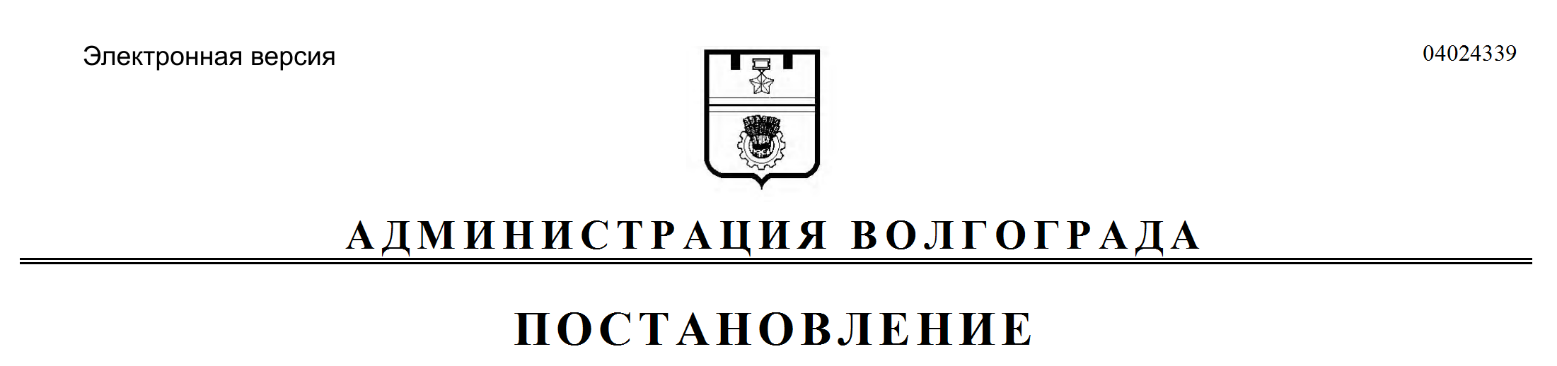 N п/пНомер муниципального маршрутаНаименование муниципального маршрутаВид транспортного средстваВид регулярных перевозокДата начала осуществления регулярных перевозок пассажиров и багажа1234561Скоростной трамвай СТ-1"Пл. Чекистов – ВгТЗ"ТрамвайПо регулируемому тарифуНе позднее 01 марта 2023 г.2Скоростной трамвай СТ-2"ВгТЗ – Ст.Ельшанка"ТрамвайПо регулируемому тарифуНе позднее 01 марта 2023 г.31"Детский Центр – Ул. Мончегорская"ТрамвайПо регулируемому тарифуНе позднее 01 марта 2023 г.42"Детский Центр – Школа N 36"ТрамвайПо регулируемому тарифуНе позднее 01 марта 2023 г.53"Обувная фабрика – КИМ"ТрамвайПо регулируемому тарифуНе позднее 01 марта 2023 г.64"Обувная фабрика – Детский Центр"ТрамвайПо регулируемому тарифуНе позднее 01 марта 2023 г.75"Ул. Радомская – Жилгородок"ТрамвайПо регулируемому тарифуНе позднее 01 марта 2023 г.86"КИМ – Школа N 36"ТрамвайПо регулируемому тарифуНе позднее 01 марта 2023 г.97"КИМ – Жилгородок"ТрамвайПо регулируемому тарифуНе позднее 01 марта 2023 г.1010"Детский Центр – Жилгородок"ТрамвайПо регулируемому тарифуНе позднее 01 марта 2023 г.1111"Судоверфь – АО "Каустик"ТрамвайПо регулируемому тарифуНе позднее 01 марта 2023 г.1212"Школа N 36 – Жилгородок"ТрамвайПо регулируемому тарифуНе позднее 01 марта 2023 г.1313"Ул. им. Матросова – Стадион "Монолит"ТрамвайПо регулируемому тарифуНе позднее 01 марта 2023 г.№ п/пНомер муниципального маршрутаНаименованиемуниципального маршрутаВидтранспортного 
средстваПланируемые изменения 
конечных
остановочных пунктовДатазаключения муниципального контракта12345621.5аРодниковая Долина – 
Детский ЦентрЭлектробусРодниковая Долина - ЖДВокзалНе позднее 31 декабря 2023 г.22.15ЖДВокзал – К/т-р «Юбилейный»АвтобусРодниковая Долина – ХимзаводНе позднее 31 декабря 2023 г.№ п/пНомермуниципального маршрута, вид транспортного средстваНаименование муниципального маршрутаВидрегулярных перевозок, по которому должен работать маршрутДатапроведения измененияПлани-руемая дата начала конкурентных процедур12345626.Электробус5аРодниковая Долина – ЖДВокзалПо регулируемому тарифуНе позднее01 сентября 2023 г.Не позднее01 октября 2023 г.27.Автобус 15Родниковая Долина – ХимзаводПо регулируемому тарифуНе позднее01 сентября 2023 г.Не позднее01 октября 2023 г.№п/пНомермуниципального маршрута, вид транспортного средстваНаименование муниципального маршрутаВид регулярных перевозокКласс транспортных средств, 
экологические характеристики транспортных средствДатаизменениякласса 
и вида подвижного 
состава1234565.Электробус5аРодниковая Долина – ЖДВокзалПо регулируемому тарифуБольшой Евро 4 и вышеНе позднее01 сентября 2023 г.6.Автобус 15Родниковая Долина – ХимзаводПо регулируемому тарифуБольшой Евро 4 и вышеНе позднее01 сентября 2023 г.13.5а Родниковая Долина – 
Детский ЦентрЭлектробусНаименование начального 
и конечного остановочных пунктов: «Родниковая Долина – ЖДВокзал».Прохождение по улицам:ул.им.гвардии майора Степанищева, ул.им.Джамбула Джабаева, ул.им.маршала Василевского, ул.им.Петровского ул.им.Просвирова, ул.им.Петровского, пр.Университетсткий, ул.Автомобилистов, ул.Электролесовская, ул.Рабоче-Крестьянская, пр.им.В.И.Ленина, ул.Порт-Саида, ул.КоммунистическаяНе позднее 01 сентября 2023 г.14.15  ЖДВокзал – К/т-р «Юбилейный»АвтобусНаименование начального 
и конечного остановочных пунктов: «Родниковая Долина – Химзавод».Прохождение по улицам:ул.им.гвардии майора Степанищева, ул.им.Джамбула Джабаева, ул.им.маршала Василевского, ул.им.Петровского ул.им.Просвирова, ул.им.Петровского, пр.Университетсткий, ул.им.64-ой Армии, ул. Колосовая, ул. Лимоновая, ул.Тополевая, ул.им.Писемского, пер.Печатный, ул.им.Генерала Шумилова, ул. Химзаводская. Не позднее 01 сентября 2023 г.